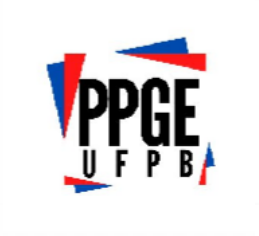 UNIVERSIDADE FEDERAL DA PARAÍBA CENTRO DE EDUCAÇÃOPROGRAMA DE PÓS-GRADUAÇÃO EM EDUCAÇÃOEDITAL Nº 06/2023 – PPGE/CE/UFPB SELEÇÃO DE BOLSISTAS DO DOUTORADOREQUERIMENTO 	(Nome), 	(CPF),	(matrícula), 	(nível: Doutorado),	(email), 	(telefone), ingressante na seleção	,declaro interesse em concorrer a bolsa de estudos e concordo com os termos estabelecidos no presente edital.João Pessoa,	de agosto de 2023.(Assinatura do candidata(o))